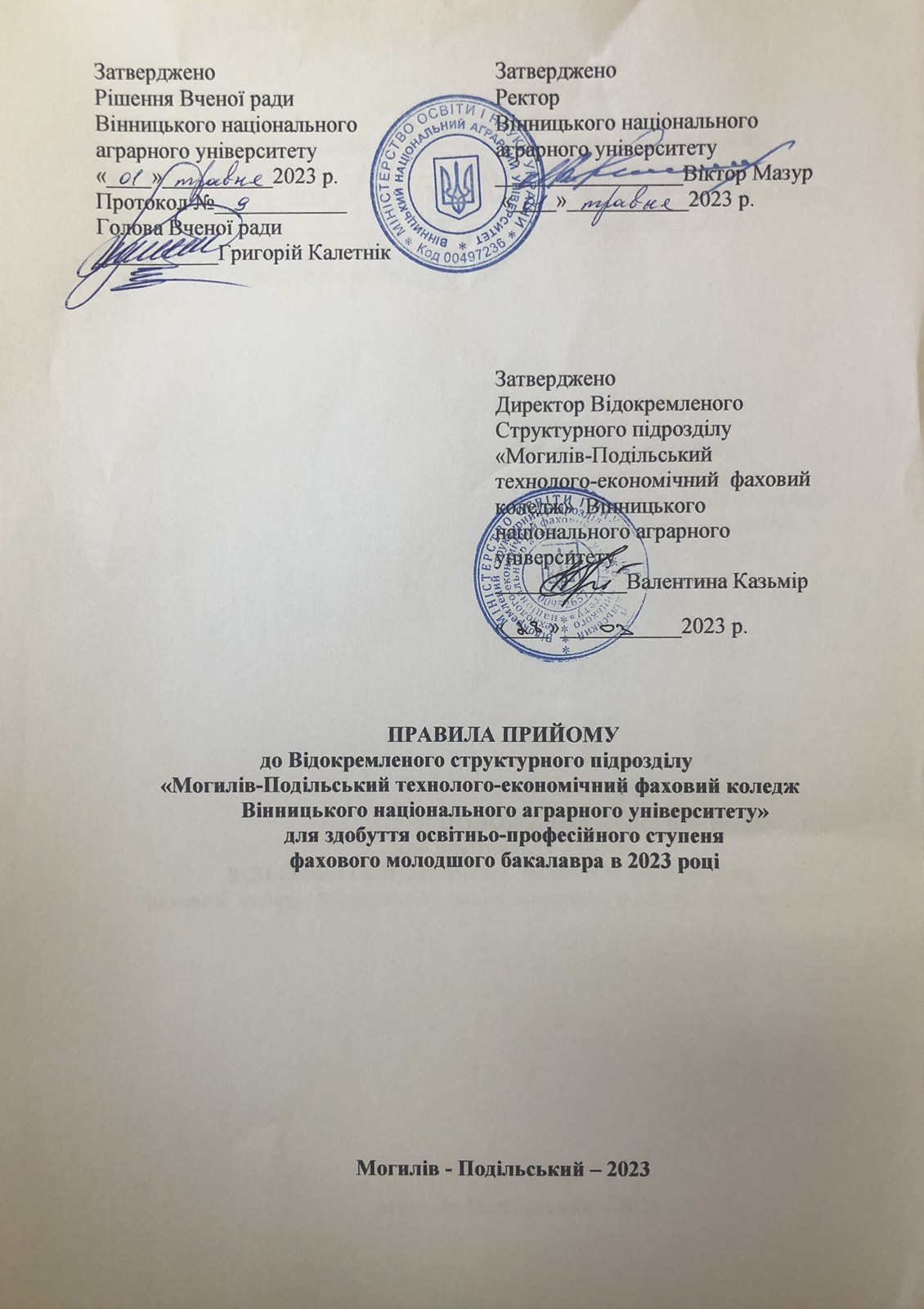 І. Загальні положення1. Ці Правила є обов'язковими для ВСП «Могилів-Подільський технолого-економічний фаховий коледж Вінницького національного аграрного університету», що здійснює прийом на навчання для здобуття фахової передвищої освіти. 2. Підставою для оголошення прийому на навчання до ВСП «Могилів-Подільський технолого-економічний фаховий коледж Вінницького національного аграрного університету» (далі коледжу) для здобуття освітньо-професійного ступеня фахового молодшого бакалавра є ліцензія Міністерства освіти і науки України (наказ №250-л від 11.11.2020 р.) на здійснення освітньої діяльності на рівні фахової передвищої освіти, акт узгодження переліку спеціальностей, витягу з ЄДЕБО, Правил прийому розглянутих на засіданні приймальної комісії (протокол №4 від 28.03.2023р.), затверджених педагогічною радою ВСП «Могилів-Подільський технолого-економічний фаховий  коледж Вінницького національного аграрного університету» (протокол № 2 від 28.03.2023р.), та вченою радою Вінницького національного аграрного університету (протокол № 9 від 01.05.2023р.)  відповідно до Порядку прийому на навчання для здобуття освітньо-професійного ступеня фахового молодшого бакалавра в 2023 році, затверджених наказом Міністерства освіти і науки України від 15 березня 2023 року № 277.3. Прийом до коледжу для здобуття освітньо-професійного ступеня фахового молодшого бакалавра здійснюється на конкурсній основі за джерелами фінансування, передбаченими розділом IV цих Правил.4. Організацію прийому вступників для здобуття фахової передвищої освіти до коледжу здійснює приймальна комісія, склад якої затверджується наказом директора коледжу. Головою приймальної комісії призначається директор коледжу. Приймальна комісія діє згідно з положенням про приймальну комісію ВСП «Могилів-Подільський технолого-економічний фаховий коледж Вінницького національного аграрного університету», затвердженим педагогічною радою коледжу (протокол №2 від 28.03.2023 р.), відповідно до Положення про приймальну комісію закладу освіти, затвердженого наказом Міністерства освіти і науки України від 15 жовтня 2015 року № 1085, зареєстрованого в Міністерстві юстиції України 04 листопада 2015 року за № 1353/27798. Положення про приймальну комісію ВСП «Могилів-Подільський технолого-економічний фаховий коледж Вінницького національного аграрного університету» оприлюднюється на вебсайті коледжу.Директор коледжу забезпечує дотримання законодавства України, у тому числі Порядку прийому, цих Правил, а також відкритість та прозорість роботи приймальної комісії. Рішення приймальної комісії, прийняте в межах її повноважень, є підставою для видання відповідного наказу директором коледжу та/або виконання процедур вступної кампанії. Усі питання, пов'язані з прийомом до ВСП «Могилів-Подільський технолого-економічний фаховий коледж Вінницького національного аграрного університету», вирішуються приймальною комісією на її засіданнях. Рішення приймальної комісії оприлюднюються на офіційному вебсайті коледжу не пізніше наступного дня після прийняття відповідного рішення. Порядок роботи приймальної комісії протягом навчального року: понеділок – п`ятниця з 8-00 до 17-15; субота та неділя – вихідний, перерва на обід з 13-00 до 14-00; в період з 23 червня до 31 серпня 2022 року приймальна комісія з понеділка по   п’ятницю з 8.00 до 17.00, в суботу з 9.00 – 15.00. Обідня перерва з 13.00-14.00. Неділя – вихідний. У розкладі роботи можливі зміни.4. Поселення абітурієнтів та студентів коледжу до гуртожитку проводиться відповідно до затвердженого порядку поселення.5. У цих Правилах терміни вжито в таких значеннях: вступ на основі (основа вступу) – раніше здобутий освітній (освітньо-кваліфікаційний) рівень або освітній ступінь та відповідний рівень Національної рамки кваліфікацій (далі – НРК), на основі якого здійснюється вступ для здобуття освітньо-професійного ступеня фахового молодшого бакалавра (базової середньої освіти (далі – БСО), повної загальної (профільної) середньої освіти (далі – ПЗСО), освітньо-кваліфікаційного рівня «кваліфікований робітник» (далі – КР), освітньо-кваліфікаційного рівня молодшого спеціаліста, освітньо-професійного ступеня фахового молодшого бакалавра, освітнього ступеня молодшого бакалавра – 5 рівень НРК (далі – НРК5), освітнього ступеня бакалавра – 6 рівень НРК (далі – НРК6), освітнього ступеня магістра (освітньо-кваліфікаційного рівня спеціаліста) – 7 рівень НРК (далі – НРК7));вступне випробування – очне, дистанційне або змішане (за рішенням закладу освіти; для осіб, які проживають та знаходяться на тимчасово окупованій території – за зверненням вступника) оцінювання підготовленості вступника, що проводиться у формі вступного іспиту, співбесіди чи конкурсу творчих та/або фізичних здібностей (далі – творчого конкурсу), за результатами якого виставляється одна позитивна оцінка за шкалою 100–200 (з кроком не менше ніж в один бал, що включає до десяти додаткових балів за успішне закінчення підготовчих курсів для вступу до закладу освіти) або ухвалюється рішення про негативну оцінку вступника («незадовільно»);вступник – особа, яка подала заяву(и) про допуск до участі в конкурсному відборі на одну (декілька) конкурсних пропозицій;заява на участь у конкурсному відборі до закладу освіти (далі – заява) – запис, що вноситься до Єдиної державної електронної бази з питань освіти (далі – ЄДЕБО) в електронній формі, заповненій вступником онлайн в особистому електронному кабінеті вступника, або закладом освіти на підставі заяви, поданої вступником у паперовій формі, та містить відомості про обрані ним заклад освіти, та конкурсну пропозицію;квота для іноземців – визначена кількість бюджетних місць, яка використовується для прийому вступників з числа:іноземців, які прибувають на навчання відповідно до міжнародних договорів України;осіб з посвідченням закордонного українця, які не проживають постійно в Україні;конкурс творчих та/або фізичних здібностей (далі – творчий конкурс) – форма вступного випробування для вступу на основі БСО, ПЗСО, яка передбачає демонстрацію та оцінювання творчих та/або фізичних здібностей вступника (у тому числі здобутої раніше спеціалізованої освіти), необхідних для здобуття фахової передвищої освіти за спеціальністю, яка включена до Переліку спеціальностей, прийом на навчання за якими здійснюється з урахуванням рівня творчих та/або фізичних здібностей вступників, наведеного у додатку до цього Порядку, і проводиться в один тур межах одного дня (результат оцінювання оприлюднюється не пізніше наступного дня);конкурсна пропозиція – пропозиція закладу освіти (відокремленого структурного підрозділу закладу вищої освіти) щодо кількості місць для прийому вступників для здобуття фахової передвищої освіти на певну освітньо-професійну програму (спеціальність, одну або декілька спеціалізацій, мов, музичних інструментів тощо в межах спеціальності), форму здобуття освіти, основу вступу, рік та строк навчання, із зазначенням форми вступного випробування (якщо передбачено) та вимог до мотиваційних листів вступників. Розрізняють основні та небюджетні конкурсні пропозиції. У разі якщо конкурсна пропозиція поєднує декілька освітньо-професійних програм тощо, в Правилах прийому зазначаються порядок розподілу здобувачів між ними та строки обрання здобувачами таких програм не раніше п’яти місяців після початку навчання;конкурсний бал – оцінка досягнень вступника, яка визначається результатом вступного випробування та іншими конкурсними показниками з округленням до одиниці відповідно до цього Порядку та Правил прийому;конкурсний відбір – процедура відбору вступників на конкурсні пропозиції на основі конкурсних балів та/або мотиваційних листів відповідно до цього Порядку (незалежно від форми власності закладу освіти та джерел фінансування навчання);мотиваційний лист – викладена вступником письмово у довільній формі інформація про його особисту зацікавленість у вступі на певну конкурсну пропозицію (заклад освіти) та відповідні очікування, досягнення у навчанні та інших видах діяльності, власні сильні та слабкі сторони, до якого у разі необхідності вступником додаються копії (фотокопії) матеріалів, що підтверджують викладену в листі інформацію;небюджетна конкурсна пропозиція – конкурсна пропозиція, на якій не передбачено місць для навчання за кошти державного або місцевого бюджету (за державним або регіональним замовленням);організована група вступників – це зовнішньо створена роботодавцем група вступників, які вступають для здобуття фахової передвищої освіти за однією освітньо-професійною програмою за кошти роботодавця;особистий електронний кабінет вступника – вебсторінка, за допомогою якої вступник подає електронну заяву до закладу освіти та контролює її статус;співбесіда – форма вступного випробування, яка передбачає оцінювання знань, умінь та навичок вступника з одного або двох предметів (дисциплін);статус заяви – параметр заяви, поданої в електронній або паперовій формі, що встановлюється закладом освіти в ЄДЕБО. Статуси заяви, поданої в електронній формі, також відображаються в особистому електронному кабінеті вступника. Параметр «Статус заяви» може набувати таких значень:«Зареєстровано в ЄДЕБО» – підтвердження факту подання заяви до обраного вступником закладу освіти;«Потребує уточнення вступником» – заяву прийнято закладом освіти до розгляду, але дані стосовно вступника потребують уточнення. Одночасно з присвоєнням заяві цього статусу заклад освіти зазначає перелік даних, які потребують уточнення, та спосіб їх подання;«Зареєстровано в закладі освіти» – заяву прийнято закладом освіти до розгляду та в установленому порядку приймається рішення про допуск вступника до участі в конкурсному відборі або допуск до вступних випробувань;«Відмовлено закладом освіти» – зареєстровану заяву вступника не допущено до участі у конкурсному відборі або у вступних випробуваннях на підставі рішення приймальної комісії. У разі присвоєння заяві цього статусу заклад освіти зазначає причину відмови;«Скасовано вступником» – подана заява вважається такою, що не подавалась. Цей статус присвоюють заяві, якщо її скасовано вступником в особистому електронному кабінеті до присвоєння заяві статусу «Зареєстровано у закладі освіти» або «Потребує уточнення вступником»;«Скасовано закладом освіти» – подана заява вважається такою, що не подавалась, якщо її скасовано закладом освіти за рішенням приймальної комісії, за умови виявлення закладом освіти технічної помилки, зробленої під час внесення даних до ЄДЕБО, що підтверджується актом про допущену технічну помилку;«Деактивовано (у зв’язку із зарахуванням на навчання за державним (регіональним) замовленням)» – подана заява вважається такою, що не подавалась, якщо вступника включено до наказу про зарахування на навчання за державним або регіональним замовленням;«Допущено до конкурсу» – власника зареєстрованої заяви допущено до участі у конкурсному відборі на місця, що фінансуються за державним або регіональним замовленням, та на місця, що фінансуються за кошти фізичних та/або юридичних осіб;«Допущено до конкурсу (навчання за кошти фізичних та/або юридичних осіб)» – власника зареєстрованої заяви допущено до участі у конкурсному відборі на місця, що фінансуються за кошти фізичних та/або юридичних осіб. Статус присвоюється у таких випадках:вступник подав заяву до участі у конкурсному відборі тільки на місця, що фінансуються за кошти фізичних та/або юридичних осіб відповідно до Порядку прийому;вступник у встановлені строки не виконав вимог Порядку прийому для зарахування на навчання за державним або регіональним замовленням, але за рішенням приймальної комісії допущений до конкурсного відбору на місця, що фінансуються за кошти фізичних та/або юридичних осіб;вступника зараховано за іншою заявою на навчання за державним або регіональним замовленням, але він також має право на зарахування на навчання за кошти фізичних та/або юридичних осіб;«Рекомендовано до зарахування (навчання за державним (регіональним) замовленням)» – вступник пройшов конкурсний відбір та рекомендований до зарахування на навчання за державним або регіональним замовленням. У разі присвоєння заяві такого статусу для зарахування на навчання вступник повинен виконати вимоги для зарахування на навчання за державним або регіональним замовленням;«Виключено зі списку рекомендованих (навчання за державним (регіональним) замовленням)» – вступник втратив право бути зарахованим до закладу освіти на навчання за державним або регіональним замовленням у зв'язку з невиконанням вимог Порядку прийому або їх порушенням. При присвоєнні заяві такого статусу заклад освіти обов’язково зазначає причину виключення;«Рекомендовано до зарахування (навчання за кошти фізичних та/або юридичних осіб)» – вступник пройшов конкурсний відбір та рекомендований до зарахування на навчання за кошти фізичних та/або юридичних осіб. У разі присвоєння заяві такого статусу для зарахування на навчання вступник зобов'язаний виконати вимоги до зарахування;«Виключено зі списку рекомендованих (навчання за кошти фізичних та/або юридичних осіб)» – вступник втратив право бути зарахованим до закладу освіти на навчання за кошти фізичних та/або юридичних осіб у зв'язку з невиконанням вимог Порядку прийому або їх порушенням. При присвоєнні заяві такого статусу заклад освіти обов'язково зазначає причину виключення;«Включено до наказу (навчання за державним (регіональним) замовленням)» – наказом про зарахування вступника зараховано до закладу освіти на навчання за державним або регіональним замовленням;«Включено до наказу (навчання за кошти фізичних та/або юридичних осіб)» – наказом про зарахування на навчання вступника зараховано до закладу освіти на навчання за кошти фізичних та/або юридичних осіб;«Скасовано зарахування» – скасовано зарахування вступника до закладу освіти;творчий конкурс – форма вступного випробування, яка передбачає демонстрацію та оцінювання творчих та/або фізичних здібностей вступника (у тому числі здобутої раніше спеціалізованої освіти), необхідних для здобуття фахової передвищої освіти за спеціальністю, яка включена до Переліку спеціальностей, прийом на навчання за якими здійснюється з урахуванням рівня творчих та/або фізичних здібностей вступників, наведеного у додатку до цього Порядку, і проводиться в один тур;технічна помилка – помилка, допущена уповноваженою особою приймальної комісії з питань прийняття та розгляду заяв під час внесення відомостей про вступника або заяви до Єдиної державної електронної бази з питань освіти (далі – ЄДЕБО), що підтверджується актом про допущену технічну помилку;чергова сесія прийому заяв – період прийому заяв та документів під час вступної кампанії, визначений Правилами прийому закладу освіти, від п’яти до тридцяти календарних днів. Термін «закордонні українці» вжито у значенні, наведеному в Законі України «Про закордонних українців».Терміни «тимчасово окупована Російською Федерацією територія України (тимчасово окупована територія)», «адміністративна межа», «лінія зіткнення» вжито в значеннях, наведених в Законі України «Про забезпечення прав і свобод громадян та правовий режим на тимчасово окупованій території України».Інші терміни вжито у значеннях, наведених у Законах України «Про освіту», «Про фахову передвищу освіту», «Про особливості надання публічних (електронних публічних) послуг», «Про захист інформації в інформаційно-комунікаційних системах».II. Прийом на навчання до ВСП «Могилів-Подільський технолого-економічний фаховий коледж Вінницького національного аграрного університету»1. Для здобуття фахової передвищої освіти до ВСП «Могилів-Подільський технолого-економічний фаховий коледж Вінницького національного аграрного університету» приймаються: вступники на основі БСО- за денною (дуальною) формою здобуття освіти одночасно із виконанням освітньої програми повної загальної (профільної) середньої освіти професійного спрямування;вступники на основі ПЗСО;вступники на основі КР;вступники на основі НРК5;вступники на основі НРК6, НРК7;Для здобуття фахової передвищої освіти за іншою спеціальністю приймаються вступники на основі НРК5, НРК6, НРК7 або особи, які на базі вступу ПЗСО здобувають освітньо-професійний ступінь фахового молодшого бакалавра, ступінь вищої освіти не менше одного року та виконують у повному обсязі індивідуальний навчальний план.2. Вступники приймаються на навчання на перший рік навчання. Вступники на основі ПЗСО, КР можуть прийматися на перший рік навчання за освітньо-професійною програмою зі скороченим строком навчання.Для здобуття фахової передвищої освіти за іншою спеціальністю особи можуть вступати на другий (третій) рік навчання на перший рік навчання за освітньо-професійною програмою зі скороченим строком навчання.Відраховані здобувачі освітньо-кваліфікаційного рівня молодшого спеціаліста можуть бути поновленими для здобуття освітньо-професійного ступеня фахового молодшого бакалавра на ту саму або споріднену в межах галузі знань спеціальність у тому самому або іншому закладі освіти на такий самий або наступний рік навчання, на спеціальність іншої галузі знань на такий самий або попередній рік навчання.Відраховані здобувачі вищої освіти на основі вступу ПЗСО мають право бути поновленими для здобуття освітньо-професійного ступеня фахового молодшого бакалавра за індивідуальним навчальним планом на ту саму або споріднену в межах галузі знань спеціальність у тому самому або іншому закладі освіти.3. Прийом на навчання проводиться за спеціальностями (спеціалізаціями, предметними спеціальностями) відповідно до Переліку галузей знань і спеціальностей, за якими здійснюється підготовка здобувачів вищої освіти, затвердженого постановою Кабінету Міністрів України від 29 квітня 2015 року № 266, а саме : Прийом вступників на навчання проводиться на конкурсні пропозиції, які самостійно формує ВСП «Могилів-Подільський технолого-економічний фаховий коледж Вінницького національного аграрного університету» відповідно до наявних ліцензій, та вносить до ЄДЕБО у визначені цими Правилами строки.Назви конкурсних пропозицій  формуються без позначок та скорочень державною мовою і можуть дублюватися іншими мовами. 4. Особливості прийому на навчання до ВСП «Могилів-Подільський технолого-економічний фаховий коледж Вінницького національного аграрного університету» осіб, місцем проживання яких є тимчасово окупована територія, територія населених пунктів на лінії зіткнення та адміністративній межі або які переселилися з неї після 01 січня 2023 року, в частині проходження річного оцінювання та державної підсумкової атестації, отримання документа державного зразка про базову середню освіту або повну загальну середню освіту (якщо особа не отримала документ про освіту відповідно до законодавства), визначаються відповідно до Порядку прийому для здобуття вищої, фахової передвищої та професійної (професійно-технічної) освіти осіб, які проживають на тимчасово окупованій Російською Федерацією території України, затвердженого наказом Міністерства освіти і науки України від 01 березня 2021 року № 271, зареєстрованого в Міністерстві юстиції України 15 квітня 2021 року за № 505/36127 (в редакції наказу Міністерства освіти і науки України від 10 серпня 2022 року № 726) (далі – наказ № 271).5. Особливості прийому на навчання до ВСП «Могилів-Подільський технолого-економічний фаховий коледж Вінницького національного аграрного університету» визначаються правилами прийому, які розробляються центральним органом виконавчої влади, до сфери управління якого належить заклад.IІІ. Джерела фінансування здобуття освітньо-професійного ступеня фахового молодшого бакалавра 1.	Фінансування підготовки здобувачів освітньо-професійного ступеня фахового молодшого бакалавра здійснюється:за рахунок видатків державного бюджету у державних закладах освіти (державне замовлення) та за рахунок видатків місцевих бюджетів у державних та комунальних закладах освіти (регіональне замовлення);за кошти фізичних або юридичних осіб (на умовах контракту);за ваучерами.Громадяни України мають право безоплатно здобувати фахову передвищу освіту в ВСП «Могилів-Подільський технолого-економічний фаховий коледж Вінницького національного аграрного університету» на конкурсній основі відповідно до стандартів фахової передвищої освіти, якщо вони не здобули фахову передвищу освіту або освітньо-кваліфікаційний рівень молодшого спеціаліста впродовж восьми попередніх років за кошти державного або місцевого бюджету. Це обмеження не застосовується до учасників бойових дій та вступників до військових коледжів сержантського складу і фахових коледжів із специфічними умовами навчання. Особи, які здобули повну загальну середню освіту за кошти державного або місцевого бюджету, можуть вступати для здобуття освітньо-професійного ступеня фахового молодшого бакалавра на основі БСО лише за кошти фізичних або юридичних осіб.Іноземці та особи без громадянства,  у тому числі закордонні українці, які постійно проживають в Україні, громадяни Республіки Польща, особи, яких визнано біженцями, та особи, які потребують додаткового захисту, мають право на здобуття фахової передвищої освіти нарівні з громадянами України, зокрема за кошти державного або місцевого бюджету.Особи, які навчаються в коледжі, мають право на здобуття освіти одночасно за декількома освітньо-професійними програмами у коледжі, а також у декількох закладах професійної (професійно-технічної), фахової передвищої (вищої) освіти за різними формами здобуття освіти, за умови отримання тільки однієї освіти за кошти державного або місцевого бюджету.Не допускається одночасне навчання за двома чи більше спеціальностями(спеціалізаціями, освітніми програмами, рівнями, ступенями, формами здобуття освіти) за кошти державного або місцевого бюджету, крім випадків поєднання спеціалізацій (предметних спеціальностей) в одній освітньо-професійній програмі.ІV. Обсяги прийому та обсяги державного замовлення1. Прийом на перший рік навчання здійснюється в межах ліцензованого обсягу за кожною спеціальністю. Прийом на другий-четвертий роки навчання здійснюється в межах вакантних місць ліцензованого обсягу. Ліцензований обсяг встановлюється для кожної спеціальності і визначає максимальну кількість здобувачів фахової передвищої освіти  на одному курсі (році навчання), яким заклад освіти може одночасно забезпечити здобуття фахової передвищої освіти   відповідно до ліцензійних умов.2. Прийом на навчання за державним замовленням (за кошти державного бюджету) здійснюється на спеціальності та форми здобуття фахової передвищої освіти, за якими воно сформоване Кабінетом Міністрів України, за регіональним замовленням (за кошти місцевого бюджету) – регіональним замовником. Міністерство освіти і науки України, інші державні, регіональні замовники здійснюють розміщення державного (регіонального) замовлення в розрізі закладів освіти, спеціальностей (спеціалізацій, предметних спеціальностей, конкурсних пропозицій - у разі необхідності), форм здобуття освіти та основи здобуття освітньо-професійного ступеня фахового молодшого бакалавра. Розподіл місць державного (регіонального) замовлення між основними конкурсними пропозиціями в межах відповідної спеціальності (предметної спеціальності, спеціалізації) коледж здійснює самостійно, якщо це не визначено відповідним замовником.Прийом на навчання за кошти державного або місцевого бюджету (за державним або регіональним замовленням) здійснюють заклади освіти, які мають ліцензію на підготовку здобувачів фахової передвищої освіти за освітньо-професійним ступенем фахового молодшого бакалавра за відповідною спеціальністю, отриману не пізніше ніж 31 грудня 2022 року, за кошти фізичних або юридичних осіб - не пізніше ніж 31 травня  2023 року.3. Обсяг прийому за кошти фізичних або юридичних осіб на основні конкурсні пропозиції визначається коледжем у межах різниці між ліцензованим обсягом з урахуванням його поділу за формами здобуття освіти та загальним обсягом бюджетних місць. Цей обсяг може коригуватись з урахуванням фактичного виконання державного (регіонального) замовлення. Обсяг прийому на небюджетну конкурсну пропозицію визначається коледжем у межах ліцензованого обсягу з урахуванням його поділу за формами здобуття освіти. 4.	Загальний обсяг бюджетних місць для основних конкурсних пропозицій, обсяг прийому за кошти фізичних або юридичних осіб на основні конкурсні пропозиції, обсяг прийому на небюджетні конкурсні пропозиції визначаються у Правилах прийому в межах ліцензійного обсягу (після отримання необхідної інформації від державного (регіонального) замовника) та оприлюднюються на офіційному вебсайті (вебсторінці)  коледжу. V. Строки прийому заяв та документів, конкурсного відбору та зарахування на навчання3.	Для інших категорій вступників строки однієї або декількох чергових сесій прийому заяв та документів, конкурсного відбору і зарахування на навчання визначаються Правилами прийому (при цьому прийом документів починається не раніше 01 липня, зарахування на місця державного або регіонального замовлення закінчується не пізніше 15 вересня, крім випадків, визначених розділом XV Порядку, за кошти фізичних або юридичних осіб не пізніше 30 листопада).VI. Порядок прийому заяв та документів для участі у конкурсному відборі до ВСП «Могилів-Подільський технолого-економічний фаховий коледж Вінницького національного аграрного університету»1. Вступники на навчання для здобуття фахової передвищої освіти на основі БСО, ПЗСО, КР реєструють заяви:тільки в електронній формі (через електронний кабінет в ЄДЕБО на вебсайті за адресою https://vstup.edbo.gov.ua/), крім визначених у цьому пункті випадків;подають першу заяву в паперовій формі з одночасним створенням електронного кабінету в приймальній комісії закладу освіти, інші заяви реєструють тільки в електронній формі:за наявності розбіжностей у даних вступника в ЄДЕБО (прізвище, ім'я, по батькові (за наявності), дата народження, стать, громадянство тощо) і у відповідному документі про раніше здобутий освітній (освітньо- кваліфікаційний) рівень, ступінь фахової передвищої, вищої освіти та у сертифікаті національного мультипредметного теста чи зовнішнього незалежного оцінювання (у разі їх подання);у разі подання іноземного документа про освіту;у разі подання документа про повну загальну середню освіту, виданого до запровадження фотополімерних технологій їх виготовлення;подають заяви тільки в паперовій формі:у разі подання документів іноземцями та особами без громадянства, крім осіб з посвідкою про постійне проживання в Україні;у разі неможливості зареєструвати електронний кабінет або подати заяву в електронній формі з інших причин, що підтверджено довідкою приймальної комісії закладу фахової передвищої освіти.2. Інші категорії вступників, крім зазначених у пункті 1 цього розділу, подають заяви тільки в паперовій формі.3. Заява в електронній формі подається вступником шляхом заповнення електронної форми в режимі онлайн та розглядається приймальною комісією ВСП «Могилів-Подільський технолого-економічний фаховий коледж Вінницького національного аграрного університету» у порядку, визначеному законодавством.Під час реєстрації вступник зазначає такі дані:адресу електронної пошти, до якої вступник має доступ. Зазначена адреса буде логіном для входу до особистого електронного кабінету вступника;пароль для входу до особистого електронного кабінету;серію та номер документа (одного з документів) про раніше здобуту освіту (основу вступу);номер, PIN-код та рік отримання сертифіката зовнішнього незалежного оцінювання / сертифіката національного мультипредметного тесту. У разі наявності даних різних років та іспитів вказується будь-який з передбачених до використання на відповідній основі вступу, визначений цими Правилами;тип та номер (серію та номер) документа, що посвідчує особу, або реєстраційний номер облікової картки платника податків (РНОКПП) (у разі відсутності сертифіката зовнішнього незалежного оцінювання / сертифіката національного мультипредметного тесту);реквізити документів, що засвідчують підстави для спеціальних умов участі у вступній кампанії, інформація про які доступна в державних реєстрах.ВСП «Могилів-Подільський технолого-економічний фаховий коледж Вінницького національного аграрного університету» створює консультаційний центр при приймальній комісії для надання допомоги вступникам під час подання заяв в електронній формі. Вступники можуть звертатися до консультаційного центру будь – якого закладу освіти з метою створення електронного кабінету, внесення заяв в електронній формі.4. Заяву в паперовій формі вступник подає особисто до приймальної комісії ВСП «Могилів-Подільський технолого-економічний фаховий коледж Вінницького національного аграрного університету» (за згодою коледжу або у разі перебування вступника на тимчасово окупованій території – дистанційно з використанням засобів електронного зв’язку). Відомості кожної заяви в паперовому вигляді реєструє уповноважена особа приймальної комісії в ЄДЕБО в день прийняття заяви (з відповідними помітками в разі дистанційної подачі заяви). Належним дотриманням вимоги встановлення фізичної особи, яка дистанційно подає заяву в паперовій формі, вважається електронна ідентифікація фізичної особи, яка подає такі документи з використанням електронного підпису, що базується на кваліфікованому сертифікаті електронного підпису.5. У заяві вступники вказують конкурсну пропозицію із зазначенням спеціальності (предметної спеціальності, спеціалізації, освітньо-професійної програми) та форми здобуття освіти, інформацію про вступника. Вступники, місце проживання яких зареєстровано (задекларовано) на тимчасово окупованій території, або переселилися з неї після 01 січня 2023 року, зазначають це в заяві.Під час подання заяв на основні конкурсні пропозиції вступники обов'язково зазначають один з таких варіантів: «Претендую на участь у конкурсі на місця державного або регіонального замовлення і на участь у конкурсі на місця за кошти фізичних та/або юридичних осіб у разі неотримання рекомендації за цією конкурсною пропозицією за кошти державного або місцевого бюджету (за державним або регіональним замовленням)»;«Претендую на участь у конкурсі виключно на місця за кошти фізичних та/або юридичних осіб, повідомлений про неможливість переведення в межах вступної кампанії на місця державного або регіонального замовлення».Під час подання заяв на небюджетну конкурсну пропозицію вступники претендують на участь в конкурсі виключно за кошти фізичних або юридичних осіб і поінформовані про неможливість переведення в межах вступної кампанії на місця державного або регіонального замовлення, у заявах зазначають:«Претендую на участь у конкурсі виключно на місця за кошти фізичних та/або юридичних осіб, повідомлений про неможливість переведення в межах вступної кампанії на місця державного або регіонального замовлення».До заяви вступник додає мотиваційний лист, який подається в електронному вигляді (електронному вигляді або паперовій формі для осіб, які подають заяву в паперовій формі), додатки до мотиваційного листа приймаються на визначеній Приймальною комісією закладу освіти електронній поштовій скриньці.6. Під час подання заяви в паперовій формі вступник пред'являє особисто оригінали: - документа (одного з документів), що посвідчує особу, передбаченого Законом України "Про Єдиний державний демографічний реєстр та документи, що підтверджують громадянство, посвідчують особу чи її спеціальний статус". Особи, яким виповнилося 14 років після 01 січня 2023 року, можуть вступати за свідоцтвом про народження за умови пред'явлення особисто документа (одного з документів), що посвідчує особу передбаченого Законом України "Про Єдиний державний демографічний реєстр та документи, що підтверджують громадянство, посвідчують особу чи її спеціальний статус" впродовж 90 календарних днів після зарахування. В іншому випадку наказ про зарахування скасовується в частині, що стосується цієї особи;- військово-облікового документа (у військовозобов'язаних - військових квитків або тимчасових посвідчень, а у призовників - посвідчень про приписку до призовних дільниць), крім випадків, передбачених законодавством;- документа (державного зразка) про раніше здобутий освітній (освітньо-кваліфікаційний) рівень, ступінь фахової передвищої, вищої освіти, на основі якого здійснюється вступ, якщо інформація про нього не зберігається в Єдиній державній електронній базі з питань освіти;Вступники, які проживають на тимчасово окупованій території України, або переселилися з неї після 01 січня 2023 року, а також вступники, які проживають на території населених пунктів на лінії зіткнення та адміністративній межі, подають документи з урахуванням особливостей, передбачених наказом № 271.7. До заяви, поданої в паперовій формі, вступник додає: - копію документа(одного з документів), що посвідчує особу, передбаченого Законом України «Про єдиний державний демографічний  реєстр та документи, що підтверджують громадянство, посвідчують особу чи її спеціальний статус»; - копію військово-облікового документа (у військовозобов’язаних- військових квитків або тимчасових посвідчень, а у призовників – посвідчень про приписку до призовних дільниць, крім випадків, передбачених законодавством);-  копію документа (державного зразка) про раніше здобутий освітній (освітньо-кваліфікаційний) рівень, ступінь фахової передвищої, вищої освіти, на основі якого здійснюється вступ, якщо інформація про нього не зберігається в Єдиній державній електронній базі з питань освіти;- кольорову фотокартку розміром 3 х 4 см в електронній формі (у вигляді файлу розміром до 1Мб).Заклади освіти у своїх Правилах прийому встановлюють перелік документів (у тому числі додаткових), необхідних для вступу, якщо це викликано особливостями вступу на певну освітньо-професійну програму, спеціальність чи конкурсну пропозицію з урахування вимог Закону України «Про особливості надання публічних (електронних публічних) послуг».Вступники, які проходять вступне випробування допускаються до участі в ньому за наявності оригіналу документа, що посвідчує особу (свідоцтва про народження для осіб, яким виповнюється 14 років після 01 січня 2023 року).8.	Особа, яка має підстави для спеціальних умов участі у вступній кампанії, у разі недоступності в державних реєстрах відповідних документів до подання першої заяви має звернутись до одного із закладів фахової передвищої освіти (особисто або електронною поштою, якщо заклад фахової передвищої освіти спроможний дистанційно провести належну перевірку документів) та надати документи, що підтверджують указане право, для створення в ЄДЕБО картки фізичної особи та завантаження сканованих копій цих документів.Відомості про документи (копії документів у разі їх відсутності в інформаційно-телекомунікаційних системах), що засвідчують підстави для отримання спеціальних умов участі у конкурсному відборі особою, яка зарахована на навчання за кошти фізичних або юридичних осіб, на переведення на вакантні місця державного або регіонального замовлення, вступник подає особисто або засобами електронного зв’язку одночасно з виконанням вимог для зарахування на місця за кошти фізичних або юридичних осіб, але не пізніше ніж 25 серпня (вступ на основі БСО) або 31 серпня (вступ на основі ПЗСО, КР).Не подані своєчасно документи, що засвідчують підстави для отримання спеціальних умов участі у конкурсному відборі, унеможливлюють їх реалізацію.9.	Усі копії документів засвідчуються за оригіналами приймальною  комісією ВСП «Могилів-Подільський технолого-економічний фаховий коледж Вінницького національного аграрного університету». Копії документа, що посвідчує особу, військового квитка (посвідчення про приписку) не підлягають засвідченню. Копії документів без пред'явлення оригіналів не приймаються.10.	Приймальна комісія здійснює перевірку підстав спеціальних умов для осіб, які зараховані на навчання за кошти фізичних або юридичних осіб, на переведення на вакантні місця державного або регіонального замовлення.11.	Приймальна комісія розглядає заяви та документи вступників і приймає рішення про допуск до участі в конкурсному відборі для вступу на навчання  до ВСП «Могилів-Подільський технолого-економічний фаховий коледж Вінницького національного аграрного університету»  протягом трьох робочих днів з дати реєстрації заяви в ЄДЕБО, але не пізніше наступного дня після завершення прийому документів. За результатами розгляду уповноважена особа приймальної комісії присвоює заяві один з таких статусів, що відображаються в особистому електронному кабінеті вступника: «Зареєстровано у закладі освіти» або «Потребує уточнення вступником». При присвоєнні заяві статусу «Потребує уточнення вступником» уповноважена особа зазначає перелік даних, що потребують уточнення, із зазначенням способу та дати, до якої їх необхідно подати. Внесені дані відображаються в особистому електронному кабінеті вступника. Після уточнення вступником необхідних даних уповноважена особа приймальної комісії змінює статус заяви вступника на «Зареєстровано у закладі освіти».Оприлюднення поточних рейтингових списків вступників здійснюється на вебсайті (вебсторінці) закладу освіти на підставі даних, внесених до ЄДЕБО.12.	Факт ознайомлення вступника з Правилами прийому, наявною ліцензією і сертифікатом про акредитацію відповідної освітньо-професійної програми (спеціальності) фіксуються в заяві вступника і підтверджуються його особистим (кваліфікованим електронним) підписом під час подання заяви.13.	Паперова заява, зареєстрована в ЄДЕБО, може бути скасована ВСП «Могилів-Подільський технолого-економічний фаховий коледж Вінницького національного аграрного університету» на підставі рішення приймальної комісії до дати закінчення прийому документів на навчання для паперових заяв та не пізніш як за день до дати закінчення подання електронних заяв за умови допущення технічної помилки під час внесення відповідних даних до ЄДЕБО, що підтверджується актом про допущену технічну помилку, сформованим в ЄДЕБО. Скасована заява вважається неподаною, а факт такого подання анулюється в ЄДЕБО.14.	Під час прийняття на навчання осіб, які подають документ про здобутий за кордоном ступінь (рівень) освіти (далі – Документ), обов'язковою є процедура визнання і встановлення еквівалентності Документа, що здійснюється відповідно до Порядку визнання здобутих в іноземних закладах вищої освіти ступенів вищої освіти, затвердженого наказом Міністерства освіти і науки України від 05 травня 2015 року № 504, зареєстрованого в Міністерстві юстиції України 27 травня 2015 року за № 614/27059 (у редакції наказу Міністерства освіти і науки України від 05 вересня 2022 року № 784), Порядку визнання в Україні документів про загальну середню, професійну (професійно-технічну), фахову передвищу освіту, що відповідають 2–5 рівням Національної рамки кваліфікацій, виданих закладами освіти іноземних держав, затвердженого наказом Міністерства освіти і науки України від 05 травня 
2015 року № 504, зареєстрованого в Міністерстві юстиції України 27 травня 2015 року за № 615/27060 (у редакції наказу Міністерства освіти і науки України від 05 вересня 2022 року № 784).15.	Документи про вищу духовну освіту приймаються в разі її здобуття особами до 01 вересня 2018 року і за умови подання свідоцтва про державне визнання документа про вищу духовну освіту отриманого особою відповідно до Порядку державного визнання документів про вищу духовну освіту, наукові ступені та вчені звання, виданих закладами вищої духовної освіти, затвердженого постановою Кабінету Міністрів України від 19 серпня 2015 року № 652, або рішення вченої ради закладу вищої освіти, до структури якого входить заклад освіти, який здійснює підготовку за освітньо-професійним ступенем фахового молодшого бакалавра щодо визнання відповідного документа про вищу духовну освіту.VII. Конкурсний відбір, його організація та проведення1. Конкурсний відбір на навчання для здобуття фахової передвищої освіти до ВСП «Могилів-Подільський технолого-економічний фаховий коледж Вінницького національного аграрного університету» здійснюється:для вступу на основі БСО, ПЗСО, КР – для вступу на місця державного (регіонального) замовлення за результатами співбесіди, розгляду мотиваційних листів у передбачених цими Правилами випадках; для вступу на місця за кошти фізичних або юридичних осіб - на основі розгляду мотиваційних листів (у передбачених цими Правилами випадках);в інших випадках – відповідно до Правил прийому.Конкурсний відбір проводиться на основі конкурсного бала або результатів розгляду мотиваційних листів, відповідно до Правил прийому. Конкурсний бал для вступу у ВСП «Могилів-Подільський технолого-економічний фаховий коледж Вінницького національного аграрного університету» на основі БСО, ПЗСО, КР на місця державного (регіонального) замовлення визначається як оцінка співбесіди з української мови та математики.Замість проходження співбесіди вступник може подати результати:зовнішнього незалежного оцінювання 2020-2021 років у будь-яких комбінаціях;або національного мультипредметного теста 2022 року;або національного мультипредметного теста 2023 року.У такому разі конкурсний бал вступника визначається як середній бал з двох предметів зовнішнього незалежного оцінювання (української мови та літератури/української мови, предмету на вибір вступника) з підвищенням на 25 відсотків, але не вище 200 балів, або середній бал усіх предметів національного мультипредметного теста з підвищенням на 25 відсотків, але не вище 200 балів.Особам, які є членами збірних команд України та брали участь у міжнародних олімпіадах (відповідно до наказів Міністерства освіти і науки України), Олімпійських, Параолімпійських і Дефлімпійських іграх (за поданням Міністерства молоді та спорту України), зараховується оцінка 200 балів.В інших випадках конкурсний бал розраховується відповідно до Правил прийому.   ВСП «Могилів-Подільський технолого-економічний фаховий коледж Вінницького національного аграрного університету» встановив мінімальне  значення кількості балів зі вступних випробувань на рівні 100 балів за шкалою від 100-200 балів, з якими вступник допускається до участі у конкурсному відборі.Програми співбесід затверджує голова приймальної комісії ВСП «Могилів-Подільський технолого-економічний фаховий коледж Вінницького національного аграрного університету» не пізніше, ніж через місяць після набуття чинності Порядку.Співбесіди для вступників на основі ПЗСО проводяться за програмами зовнішнього незалежного оцінювання на основі повної загальної середньої освіти.Програми співбесід та творчих конкурсів6 оприлюднюються на вебсайтах (вебсторінках) закладів освіти. У програмах мають міститися критерії оцінювання підготовленості вступників.Вимоги до мотиваційних листів затверджуються головами приймальних комісій та оприлюднюються на вебсайті (вебсторінці) закладів освіти не пізніше, ніж через місяць після набуття чинності Порядку.Заклад освіти проводить перевірку мотиваційних листів на оригінальність тексту та забезпечує можливість доступу до результатів такої перевірки уповноваженому з питань запобігання та виявлення корупції (далі - уповноважений).Особи, які без поважних причин (визнаних такими за рішенням приймальної комісії) не з'явилися на вступні випробування у визначений розкладом час, особи, знання яких було оцінено балами нижче встановленого Правилами прийому мінімального значення, а також особи, які забрали документи після дати закінчення прийому документів, до участі в конкурсному відборі не допускаються. Перескладання вступних випробувань не допускається.Апеляції на результати вступних випробувань, проведених Приймальною комісією ВСП «Могилів-Подільський технолого-економічний фаховий коледж Вінницького національного аграрного університету», розглядає апеляційна комісія цього закладу освіти, склад та порядок роботи якої затверджуються наказом закладу освіти, з урахуванням необхідності залучення до її діяльності представників громадськості, органів студентського самоврядування, зовнішніх експертів. Відомості щодо результатів вступних випробувань вносяться до ЄДЕБО. Рішенням приймальної комісії результати вступного випробування на певну конкурсну пропозицію можуть бути зараховані за заявою вступника для участі в конкурсному відборі на іншу конкурсну пропозицію, для якої передбачено проходження такого самого вступного випробування, в ВСП «Могилів-Подільський технолого-економічний фаховий коледж Вінницького національного аграрного університету».Матеріали вступних випробувань, включаючи відеозаписи співбесід та творчих конкурсів, зберігаються не менше одного року, потім знищуються, про що складається акт.VIII. Спеціальні умови участі в конкурсному відборі для здобуття освітньо-професійного ступеня фахового молодшого бакалавра Спеціальними умовами щодо участі у конкурсному відборі на здобуття фахової передвищої освіти за коти державного або місцевого бюлджету (за державним або регіональним замовленням) є:зарахування за результатами позитивної оцінки вступного випробування на місця державного або регіонального замовлення;переведення на вакантні місця державного або регіонального замовлення відповідно до Правил осіб, які зараховані на навчання за іншими джерелами фінансування на основну конкурсну пропозицію.Проходять вступні випробування та в разі отримання позитивної оцінки рекомендуються до зарахування на навчання за кошти державного або місцевого бюджету (за державним або регіональним замовленням) (крім випадку, якщо в заяві зазначено: «Претендую на участь у конкурсі виключно на місця за кошти фізичних та/або юридичних осіб, повідомлений про неможливість переведення в межах вступної кампанії на місця державного або регіонального замовлення»):особи з інвалідністю внаслідок війни відповідно до пунктів 10–14 статті 7 Закону України «Про статус ветеранів війни, гарантії їх соціального захисту»;особи, яким Законом України «Про статус і соціальний захист громадян, які постраждали внаслідок Чорнобильської катастрофи» надане право на прийом без екзаменів до державних закладів вищої освіти за результатами співбесіди;особи з інвалідністю, які неспроможні відвідувати заклад освіти (за рекомендацією органів охорони здоров’я та соціального захисту населення);особи, визнані постраждалими учасниками Революції Гідності, учасниками бойових дій відповідно до Закону України «Про статус ветеранів війни, гарантії їх соціального захисту», у тому числі ті з них, які проходять військову службу (крім військовослужбовців строкової служби) в порядку, визначеному відповідними положеннями про проходження військової служби громадянами України;діти-сироти, діти, позбавлені батьківського піклування, особи з їх числа;особи, місцем проживання яких є тимчасово окупована територія, територія населених пунктів на лінії зіткнення та адміністративної межі (які не зареєстровані як внутрішньо переміщені особи), або переселилися з неї після 01 січня 2023 року;діти загиблих (померлих) осіб, визначених у частині першій статті 101 Закону України "Про статус ветеранів війни, гарантії їх соціального захисту", особи з їх числа;особи, один з батьків яких загинув або помер внаслідок поранень, каліцтва, контузії чи інших ушкоджень здоров’я, одержаних під час участі у Революції Гідності;особи, один з батьків яких був учасником бойових дій на території інших держав, які загинули (пропали безвісти) або померли внаслідок поранення, контузії чи каліцтва, одержаних під час воєнних дій та конфліктів на території інших держав, а також внаслідок захворювання, пов’язаного з перебуванням на території інших держав під час цих дій та конфліктів;особи, у яких один з батьків (усиновлювачів) був військовослужбовцем, який загинув чи визнаний судом безвісно відсутньою особою під час виконання ним обов’язків військової служби;особи, у яких один із батьків (усиновлювачів) був поліцейським, який загинув чи визнаний судом безвісно відсутньою особою під час виконання ним службових обов'язків, протягом трьох років після здобуття відповідної загальної середньої освіти;особи з інвалідністю I, II груп та діти з інвалідністю віком до 18 років, яким не протипоказане навчання за обраною спеціальністю;особи з інвалідністю з числа учасників ліквідації наслідків аварії на Чорнобильській АЕС та потерпілих від Чорнобильської катастрофи, щодо яких встановлено причинний зв'язок інвалідності з Чорнобильською катастрофою, хворі внаслідок Чорнобильської катастрофи на променеву хворобу, – категорія 1 та особи, які постійно проживали у зоні безумовного (обов'язкового) відселення з моменту аварії до прийняття постанови про відселення, (категорія 2), діти осіб, визнаних постраждалими учасниками Революції Гідності, учасниками бойових дій, особами з інвалідністю внаслідок війни відповідно до Закону України «Про статус ветеранів війни, гарантії їх соціального захисту»;шахтарі, які мають стаж підземної роботи не менше ніж три роки, а також протягом трьох років після здобуття загальної середньої освіти особи, батьки яких є шахтарями та мають стаж підземної роботи не менше ніж 15 років або які загинули внаслідок нещасного випадку на виробництві чи стали особами з інвалідністю I або II групи;іноземці та закордонні українці у межах квоти для іноземців.Якщо кількість вступників, яких рекомендовано до зарахування відповідно до пункту 2 цього розділу та які підтверджують навчання, перевищує тридцять відсотків наданого загального обсягу бюджетних місць за певною спеціальністю (спеціалізацією), то заклад освіти може звернутись до відповідного державного (регіонального) замовника щодо збільшення загального обсягу бюджетних місць на обсяг цього перевищення в межах ліцензованого обсягу відповідної спеціальності.4. Можуть бути переведені на вакантні місця державного або регіонального замовлення в порядку такі категорії осіб, зараховані на навчання за іншими джерелами фінансування на основну конкурсну пропозицію, якщо вони здобули позитивну оцінку на співбесіді у встановлені Правилами прийому строки:вступники на основі базової середньої освіти, повної загальної (профільної) середньої освіти які подали документи, що підтверджують спеціальні умови участі у конкурсному відборі для здобуття фахової передвищої освіти за кошти державного або місцевого бюджету, передбачені пунктом 2 цього розділу, після завершення прийому документів, але не пізніше строків, встановлених у пункті 8 розділу VI Правил прийому;                особи, які є внутрішньо переміщеними особами відповідно до Закону України «Про забезпечення прав і свобод внутрішньо переміщених осіб»;діти з багатодітних сімей (п’ять і більше дітей).ІX. Рейтингові списки вступників та рекомендації до зарахування1. Рейтинговий список вступників на місця державного (регіонального) замовлення формується за категоріями в такій послідовності:вступники, які мають право на зарахування за результатами позитивної оцінки вступного випробування на місця державного або регіонального замовлення;вступники, які мають право на зарахування на загальних умовах.При проведенні конкурсного відбору на місця за кошти фізичних та юридичних осіб побудова рейтингового списку за результатами вступних випробувань, результатами оцінювання мотиваційних листів, відповідно до Правил прийому, здійснюється у випадку перевищення кількістю вступників кількості місць ліцензованого обсягу, виділеного для них. В іншому випадку список вступників, рекомендованих до зарахування, формується в алфавітному порядку.2.	Рейтинговий список вступників впорядковується в межах кожної зазначеної в пункті першому цього розділу категорії:за конкурсним балом від більшого до меншого;за результатами розгляду мотиваційних листів в інших випадках.У рейтинговому списку вступників зазначаються: прізвище, ім'я, по батькові (за наявності) вступника; конкурсний бал вступника;ознака підстав для зарахування за результатами позитивної оцінки вступного випробування на місця державного або регіонального замовлення;освітньо-професійний ступінь, спеціальність, назва конкурсної пропозиції, форма здобуття освіти.Прізвища вступників, місцем проживання яких є тимчасово окупована територія, територія населених пунктів на лінії зіткнення, адміністративної межі, особливо небезпечна територія (які не зареєстровані як внутрішньо переміщені особи) або переселилися з неї після 01 січня 2023 року, підлягають шифруванню у всіх інформаційних системах.Рейтингові списки формуються приймальною комісією з ЄДБЕО.5. Списки вступників, рекомендованих до зарахування за кошти державного або місцевого бюджету (за державним або регіональним замовленням) за кожною конкурсною пропозицією, формуються приймальною комісією за даними ЄДБЕО та затверджуються рішенням приймальної комісії. У списку вступників, рекомендованих до зарахування, зазначаються такі самі дані, що і в рейтинговому списку вступників відповідно до пункту 3 цього розділу.6. Списки рекомендованих до зарахування  оновлюються  після виконання/невиконання вступниками вимог для зарахування на навчання з урахуванням їх черговості в рейтинговому списку вступників.7. Рішення приймальної комісії про рекомендування до зарахування відображається в ЄДЕБО.Рекомендованим до зарахування вступникам надсилаються повідомлення засобами електронного та мобільного зв'язку відповідно до Правил прийому.  X. Реалізація права вступників на обрання місця навчанняОсоби, які подали заяви в паперовій або в електронному кабінеті про рекомендування до зарахування на місця державного та регіонального замовлення, у строк, визначений в розділі V цих Правил, можуть підтвердити вибір одного місця навчання в електронному кабінеті або (в разі відсутності електронного кабінету) особисто в Приймальній комісії ВСП «Могилів-Подільський технолого-економічний фаховий коледж Вінницького національного аграрного університету» чи засобами електронного зв’язку з накладанням кваліфікованого електронного підпису.Підставою для зарахування особи на навчання є підтвердження вибору місця навчання, виконання вимог Правил прийому на навчання до ВСП «Могилів-Подільський технолого-економічний фаховий коледж Вінницького національного аграрного університету» та укладення договору про надання освітніх послуг між закладом освіти та вступником (за участю батьків або законних представників - для неповнолітніх вступників), в якому можуть бути деталізовані права та обов'язки сторін. Договір про надання освітніх послуг може бути укладений дистанційно з накладанням кваліфікованих електронних підписів.Особи, місце проживання яких зареєстроване (задеклароване) на тимчасово окупованій території та знаходяться на ній, можуть укласти договір про навчання впродовж трьох місяців після початку навчання, а його відсутність не перешкоджає наказу про зарахування. В іншому випадку наказ про зарахування скасовується в частині зарахування такої особи.У разі зарахування на навчання за кошти фізичних або юридичних осіб додатково укладається договір (контракт) між ВСП «Могилів-Подільський технолого-економічний фаховий коледж Вінницького національного аграрного університету» та фізичною або юридичною особою, яка замовляє платну освітню послугу для себе або для іншої особи, беручи на себе фінансові зобов'язання щодо її оплати.Особи, які були рекомендовані до зарахування на місця державного або регіонального замовлення за однією або кількома конкурсними пропозиціями і не підтвердили вибір місця навчання за однією з них у строки, визначені в розділі V цих Правил, втрачають право в поточному році на зарахування на навчання за державним або регіональним замовленням чи переведення на такі місця. Після підтвердження вибору місця навчання заяви на місця державного або регіонального замовлення за іншими конкурсними пропозиціями вважаються в ЄДЕБО заявами тільки на місця за кошти фізичних або юридичних осіб, зміна вибору місця навчання за державним або регіональним замовленням не припускається.Після внесення до ЄДЕБО наказу про зарахування всі інші заяви вступника деактивуються, але можуть бути поновлені вступником у статусі заяв тільки на місця за кошти фізичних або юридичних осіб.Порядок підтвердження вибору місця навчання за кошти фізичних, юридичних осіб визначається Правилами прийому і передбачає підтвердження вибору місця навчання в електронному кабінеті вступника. Договір (контракт) про надання освітніх послуг між закладом освіти та фізичною (юридичною) особою, у разі зарахування на навчання за кошти фізичних або юридичних осіб, укладається після видання наказу про зарахування. Якщо договір не буде укладено впродовж десяти календарних днів (трьох місяців для вступників місце проживання яких зареєстроване (задеклароване) на тимчасово окупованій території та знаходяться на ній) з дати видання наказу про зарахування, то цей наказ скасовується в частині зарахування такої особи.XI. Коригування списку рекомендованих до зарахуванняПриймальна комісія анулює раніше надані рекомендації вступникам, які не підтвердили вибір місця навчання за державним або регіональним замовленням, передбачений у розділі X цих Правил і надає рекомендації вступникам, наступним за рейтинговим списком.Порядок коригування списку рекомендованих до зарахування на місця за кошти фізичних або юридичних осіб визначається Правилами прийому. XII. Переведення на вакантні місця державного (регіонального) замовлення осіб, які зараховані на навчання за кошти фізичних або юридичних осібВСП «Могилів-Подільський технолого-економічний фаховий коледж Вінницького національного аграрного університету» самостійно надає рекомендації вступникам в межах форми здобуття освіти та місць (крім небюджетних конкурсних пропозицій), на які були надані рекомендації до зарахування до цього закладу освіти за відповідною спеціальністю, в порядку, визначеному пунктами 6,7 розділу ІX цих Правил, та анулює їх в порядку, визначеному пунктом 1 розділу XI цих Правил.Переведення на вакантні місця державного (регіонального) замовлення осіб, які зараховані на навчання за кошти фізичних або юридичних осіб, здійснюється в такій послідовності:особи, які зазначені в пункті 4 розділу VIII цих Правил, в разі наявності документів, що підтверджують право на спеціальні умови зарахування;особи, які не отримали рекомендацію для зарахування на місця державного (регіонального)   замовлення   в порядку, передбаченому пунктом    5 розділу ІX цих Правил.Переведення на вакантні місця державного (регіонального) замовлення осіб, зазначених в абзаці третьому цього пункту, проводиться при відсутності непереведених осіб попередньої категорії або в разі їх письмової відмови від переведення та в послідовності від вищого до нижчого місця в рейтинговому списку в межах кожної із зазначених категорій.У разі відсутності достатньої кількості місць для переведення на вакантні місця державного (регіонального) замовлення осіб, зазначених в абзацах другому-третьому пункту другого цього розділу, заклад освіти використовує для цього вакантні місця державного (регіонального) замовлення з інших спеціальностей цієї галузі. Надалі для переведення на місця державного (регіонального) замовлення осіб, зазначених в абзаці другому пункту другого цього розділу, можуть бути використані вакантні місця інших галузей знань, цієї або іншої форми здобуття освіти (після переведення на вакантні місця державного (регіонального) замовлення осіб, зазначених в абзацах другому- третьому пункту другого цього розділу за відповідною спеціальністю та формою здобуття освіти), про що негайно ставить до відома відповідного державного (регіонального) замовника.Невикористані після цього місця державного (регіонального) замовлення вважаються такими, що не розміщені в цьому закладі освіти. Заклад освіти повідомляє державного (регіонального) замовника про їх кількість у розрізі спеціальностей (спеціалізацій) та форм здобуття освіти. У разі відсутності достатньої кількості місць для переведення на вакантні місця державного (регіонального) замовлення осіб, зазначених в абзаці другому пункту другого цього розділу, заклад освіти надсилає державному замовнику запит на виділення додаткових місць державного замовлення за рахунок повернутих з інших закладів. Рішення щодо використання цих місць приймає конкурсна комісія державного (регіонального) замовника.XIІІ. Наказ про зарахування, спеціальний конкурсНакази про зарахування на навчання видаються директором ВСП «Могилів-Подільський технолого-економічний фаховий коледж Вінницького національного аграрного університету»  на підставі рішення приймальної комісії. Накази про зарахування на навчання з додатками до них формуються в ЄДЕБО та оприлюднюються на вебсайті (вебсторінці) коледжу у вигляді списку зарахованих у строки, визначені розділом V цих Правил.Рішення приймальної комісії про зарахування вступника скасовується приймальною комісією у разі виявлення порушень з боку вступника, визначених пунктом 5 розділу XVI цих Правил, наказ про зарахування скасовується в частині зарахування такої особи.Зараховані особи можуть бути виключені з наказу про зарахування (до наказу про зарахування вносяться зміни, що стосуються цієї особи) до закладу освіти за власним бажанням, відраховані із закладу освіти за власним бажанням, у зв'язку з чим таким особам повертаються подані ними документи не пізніше наступного дня після подання заяви про відрахування на підставі наказу директора ВСП «Могилів-Подільський технолого-економічний фаховий коледж Вінницького національного аграрного університету».Якщо особа без поважних причин не приступила до занять протягом 10 календарних днів від їх початку, наказ про зарахування скасовується в частині, що стосується цієї особи. На звільнене(і) в порядку, передбаченому пунктами 2-4 цього розділу, місце (місця) може проводитись спеціальний конкурсний відбір з урахуванням джерел фінансування з числа осіб, які брали участь у конкурсі на цю конкурсну пропозицію. У разі відсутності таких претендентів на звільнені місця дозволяється зараховувати осіб з конкурсних пропозицій ВСП «Могилів-Подільський технолого-економічний фаховий коледж Вінницького національного аграрного університету» за умови збігу предметів співбесіди шляхом перенесення заяви (за згодою особи) на іншу конкурсну пропозицію.XІV. Особливості прийому на навчання іноземців та осіб без громадянства до закладів фахової передвищої освіти УкраїниПідготовка іноземців та осіб без громадянства здійснюється згідно із Законами України «Про освіту», «Про фахову передвищу освіту», «Про правовий статус іноземців та осіб без громадянства», «Про закордонних українців», «Про біженців та осіб, які потребують додаткового або тимчасового захисту», «Про встановлення додаткових правових та соціальних гарантій для громадян Республіки Польща, які перебувають на території України», постановою Кабінету Міністрів України від 11 вересня 2013 року № 684 «Деякі питання набору для навчання іноземців та осіб без громадянства», наказом Міністерства освіти і науки України від 01 листопада 2013 року № 1541 «Деякі питання організації набору та навчання (стажування) іноземців та осіб без громадянства», зареєстрованим у Міністерстві юстиції України 25 листопада 2013 року за № 2004/24536 .Громадяни Російської Федерації та Республіки Бєларусь, які не маютьпосвідки на тимчасове (постійне) проживання в Україні, приймаються на навчання за індивідуальним дозволом МОН.Іноземці та особи без громадянства (далі - іноземці) можуть здобувати освітньо-професійний ступінь фахового молодшого бакалавра за кошти фізичних або юридичних осіб, якщо інше не передбачено міжнародними договорами України, згода на обов'язковість яких надана Верховною Радою України, законодавством або угодами про міжнародну академічну мобільність між закладами фахової передвищої освіти або закладами вищої освіти, до структури яких входять заклади фахової передвищої освіти.Прийом закордонних українців, статус яких засвідчений посвідченням закордонного українця, іноземців та осіб без громадянства, які постійно проживають в Україні, громадян Республіки Польща, осіб, яким надано статус біженця в Україні, та осіб, які потребують додаткового або тимчасового захисту до закладів освіти на навчання за рахунок коштів державного бюджету здійснюється нарівні з громадянами України.Іноземці вступають до коледжу за акредитованими освітньо-професійними програмами (спеціальностями) з урахуванням наявності ліцензії на підготовку іноземців та осіб без громадянства за акредитованими спеціальностями.ВСП «Могилів-Подільський технолого-економічний фаховий коледж Вінницького національного аграрного університету» обчислює бали/оцінки вступника на основі документа про попередній здобутий рівень освіти та встановлює мінімально необхідне для вступу значення кількості балів/оцінок із загальноосвітніх предметів, з яких проводиться вступне випробування.Зарахування іноземців на навчання здійснюється за результатами вступних випробувань з визначених предметів і мови навчання, на підставі академічних прав на продовження навчання, що надаються документом про здобутий рівень освіти в країні його походження, та з урахуванням балів успішності, що дають право на продовження навчання відповідно до законодавства країни, заклад освіти якої видав документ про здобутий рівень освіти.Усі категорії іноземців, які вступають на навчання, зараховуються до коледжу на підставі наказів про зарахування, що формуються в ЄДЕБО.Вимоги коледжу щодо відповідності вступників із числа іноземців, які прибули в Україну з метою навчання, цим Правилам Прийому, а також строки прийому заяв, проведення вступних випробувань, творчих конкурсів  та зарахування зазначаються у правилах прийому та оприлюднюються на вебсайті (вебсторінці) коледжу.Іноземці, яким надаються державні стипендії за міжнародними договорами, загальнодержавними програмами, іншими міжнародними зобов'язаннями України, приймаються на навчання у межах установлених квот для іноземців на підставі направлень Міністерства освіти і науки України.Іноземці, які прибувають в Україну для участі в програмах ступеневої мобільності або для здобуття освіти за узгодженими між українським та іноземним закладами освіти освітньо-професійними (освітніми) програмами, приймаються на навчання з урахуванням відповідних договірних зобов'язань закладу освіти.Закордонні українці, які на законних підставах перебувають в Україні і статус яких засвідчений посвідченням закордонного українця, при вступі до закладів освіти України користуються такими самими правами на здобуття освіти, що й громадяни України, за винятками, встановленими Конституцією України, законами України чи міжнародними договорами, згода на обов'язковість яких надана Верховною Радою України.Закордонні українці, статус яких засвідчений посвідченням закордонного українця, можуть зараховуватись на навчання за державним замовленням у межах установлених квот для іноземців за співбесідою з предметів, передбачених Правилами прийому.XV. Вимоги до Правил прийомуПравила прийому в 2023 році розробляються відповідно до законодавства України та Порядку, затверджуються педагогічною радою ВСП «Могилів-Подільський технолого-економічний фаховий коледж Вінницького національного аграрного університету» (вченою радою Вінницького національного аграрного університету), розміщуються на вебсайті (вебсторінці) закладу освіти і вносяться до ЄДЕБО не пізніше, ніж через місяць після набуття чинності Порядку. Правила прийому діють протягом 2023 року.Правила прийому оприлюднюються державною мовою. Правила прийому містять: перелік акредитованих та неакредитованих освітньо-професійних програм (рішення щодо акредитації освітньо-професійної програми вноситься до ЄДБЕО), а також конкурсних пропозицій, за якими здійснюється прийом;порядок і строки прийому заяв і документів;порядок проведення вступних випробувань, спосіб та місце оприлюднення їх результатів;перелік предметів співбесіди;порядок подання і розгляду апеляцій на результати вступних випробувань, що проведені закладом освіти;порядок проведення конкурсного відбору, корегування рейтингових списків, корегування списків рекомендованих до зарахування та строки зарахування вступників;наявність/відсутність місць, що фінансуються за державним або регіональним замовленням, строки оприлюднення перших рейтингових списків рекомендованих вступників;порядок і строки прийому заяв і документів, проведення вступних випробувань, творчих конкурсів та строки зарахування вступників із числа іноземців, закордонних українців, громадян Республіки Польща, які прибули в Україну з метою навчання;квоти для іноземців для прийому за кошти державного або місцевого бюджету;перелік можливостей для навчання осіб з особливими освітніми потребами;умови поселення вступників, кількість вільних місць у гуртожитках, умови та гарантії поселення студентів до гуртожитку відповідно до затвердженого у закладі освіти порядку;порядок роботи приймальної комісії (дні тижня та години).Впродовж місяця після набуття чинності Порядку заклад освіти, що претендує на отримання місць за державним або регіональним замовленням на підготовку за освітньо- професійним ступенем фахового молодшого бакалавра для верифікації переліку спеціальностей вносить до ЄДЕБО основні конкурсні пропозицій.Небюджетні конкурсні пропозиції можуть вноситись до ЄДЕБО до 14 червня 2023 року включно.Створення будь-яких нових конкурсних пропозицій для здобуття освітньо-професійного ступеня фахового молодшого бакалавра на основі базової або повної загальної (профільної) середньої освіти у період з 15 червня 2023 року до 31 серпня 2023 року не здійснюється.Небюджетні конкурсні пропозиції можуть створюватися в будь-який час за потреби:для здобуття освітньо-професійного ступеня фахового молодшого бакалавра за іншою спеціальністю особами, які здобули раніше такий самий або вищий ступінь (рівень) освіти, або здобувають його не менше одного року та виконують у повному обсязі індивідуальний навчальний план;для вступу іноземних громадян та осіб без громадянства;для вступу на другий-четвертий роки навчання.XVI. Забезпечення відкритості та прозорості при проведенні прийому на навчання до ВСП «Могилів-Подільський технолого-економічний фаховий коледж Вінницького національного аграрного університету»На засіданні приймальної комісії мають право бути присутніми освітній омбудсмен та/або представник Служби освітнього омбудсмена, представники засобів масової інформації (не більше двох осіб від одного засобу масової інформації). Порядок акредитації журналістів у приймальній комісії визначається Правилами прийому.Громадські організації можуть звернутися до Міністерства освіти і науки України із заявою про надання їм права спостерігати за роботою приймальних комісій. Громадські організації, яким таке право надано Міністерством освіти і науки України, можуть направляти на засідання приймальних комісій своїх спостерігачів. Приймальні комісії зобов'язані створити належні умови для присутності громадських спостерігачів на своїх засіданнях, а також надати їм можливість ознайомлення до засідання з документами, що надаються членам комісії.ВСП «Могилів-Подільський технолого-економічний фаховий коледж Вінницького національного аграрного університету» зобов'язаний створити умови для ознайомлення вступників з ліцензією на здійснення освітньої діяльності, сертифікатами про акредитацію відповідної спеціальності (освітньо-професійної програми). Правила прийому, відомості про ліцензований обсяг та обсяг прийому за державним або регіональним замовленням за кожною конкурсною пропозицією (спеціальністю, освітньо - професійною програмою), оприлюднюються на вебсайті (вебсторінці) закладу освіти не пізніше робочого дня, наступного після затвердження/погодження чи отримання відповідних відомостей.Голова приймальної комісії оголошує про засідання комісії не пізніше дня, що передує дню засідання, в особливих випадках - не пізніше ніж за три години до початку засідання. Оголошення разом із проєктом порядку денного засідання оприлюднюється на вебсайті (вебсторінці) коледжу.Подання вступником недостовірних персональних даних, недостовірних відомостей про здобуту раніше освіту, про наявність права на спеціальні умови вступу, про участь в учнівських олімпіадах, про проходження зовнішнього незалежного оцінювання (національного мультипредметного теста), про трудовий договір на працевлаштування для здобуття освіти за дуальною формою є підставою для скасування наказу про зарахування в частині, що стосується цього вступника.Інформування громадськості про ліцензований обсяг, обсяг місць, що фінансуються за державним або регіоналним замовленням, вартість навчання за спеціальностями (спеціалізаціями, освітньо-професійними програмами), осіб (прізвища та ініціали), які подали заяви щодо вступу, їх рекомендування до зарахування та зарахування до ВСП «Могилів-Подільський технолого-економічний фаховий коледж Вінницького національного аграрного університету» здійснюється на підставі даних ЄДЕБО через розділ «Вступ» вебсайту ЄДЕБО за електронною адресою: https://vstup.edbo.gov.ua/, а також інформаційними системами (відповідно до договорів, укладених власниками (розпорядниками) таких систем з технічним адміністратором ЄДЕБО).Назва спеціальностіДенна форма навчанняЗаочна форма навчанняЛіцензійний обсяг денна/заочнаНазва спеціальності Назва освітньої програми Назва освітньої програмиЛіцензійний обсяг денна/заочна181 «Харчові технології»«Зберігання і переробка зерна»«Зберігання і переробка зерна»60/20181 «Харчові технології»«Виробництво харчової продукції»«Виробництво харчової продукції»50/20076 «Підприємництво та торгівля»«Комерційна діяльність»-25/0071 «Облік і оподаткування»«Бухгалтерський облік»60/0На основіПрийом документівІспитОголошення результатівЗарахуванняРеєстрація електронних кабінетів – з 23.06.2023 – 30.11.2023Реєстрація електронних кабінетів – з 23.06.2023 – 30.11.2023Реєстрація електронних кабінетів – з 23.06.2023 – 30.11.2023Реєстрація електронних кабінетів – з 23.06.2023 – 30.11.2023Реєстрація електронних кабінетів – з 23.06.2023 – 30.11.2023БСО30.06.2023-13.07.202314.07. – 22.07.202326.07.2023не пізніше 12:00За державним замовленням:31.07.2023 не пізніше 18:00За кошти ФіЮО:03.08.2023 переведення не пізніше 08.08БСОДодатковий набір02.08-15.08.202316.08 – 23.08.202324.08.2022За кошти ФіЮО:31.08.2023не пізніше ніж 30.11Реєстрація електронних кабінетів – з 03.07.2023 – 30.11.2023Реєстрація електронних кабінетів – з 03.07.2023 – 30.11.2023Реєстрація електронних кабінетів – з 03.07.2023 – 30.11.2023Реєстрація електронних кабінетів – з 03.07.2023 – 30.11.2023Реєстрація електронних кабінетів – з 03.07.2023 – 30.11.2023ПЗСО10.07.2023-09.08.2023Закінчення прийому заяв для осіб, які вступають на основі співбесіди о 18:00  31.07 Закінчення прийому заяв для осіб, які вступають за сертифікатами ЗНО, НМТ –  о 18:00 09.08.202301.08. – 09.08.202311.08.2023не пізніше 12:00За державним замовленням:19.08.2023 не пізніше 12:00 За кошти ФіЮО:31.08.2023 переведення не пізніше 31.08ПЗСОДодатковий набір01.09-14.09.202315.09 – 19.09.202320.09.202330.11.2023КР10.07.2023-09.08.202301.08. – 09.08. 202311.08.202331.08.2023КРДодатковий набір01.09-14.09.202315.09 – 19.09.202320.09.202330.11.2023Заочне10.07.2023-09.08.202301.08. – 09.08. 202311.08.202331.08.2023ЗаочнеДодатковий набір02.10-06.10.202309.10 – 12.10.202313.10.202317.10.2023